МІНІСТЕРСТВО ОСВІТИ І НАУКИ УКРАЇНИЛУЦЬКИЙ НАЦІОНАЛЬНИЙ ТЕХНІЧНИЙ УНІВЕРСИТЕТВІДОКРЕМЛЕНИЙ СТРУКТУРНИЙ ПІДРОЗДІЛ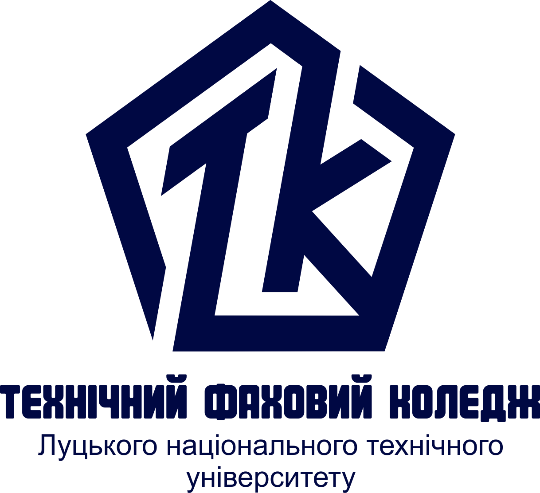 ВСТУП ДО СПЕЦІАЛЬНОСТІПідсумковий контрольдля здобувачів фахової передвищої освіти«Підприємництво, електронна комерція та логістика»галузь знань 07 Управління та адміністрування спеціальності 076 Підприємництво, торгівля та біржова діяльністьденної форми навчанняПерелік питань для контролю знаньВиникнення та еволюція поняття “підприємництво”. Етапи розвитку підприємництва Сутність і функції підприємництва.  Умови і принципи підприємницької діяльності. Роль підприємництва в економіціФізичні особи як суб‘єкти підприємницької діяльності. Юридичні особи як суб‘єкти підприємницької діяльності.  Підприємницька ідея та механізми її втілення. Мотивація підприємництва. Основні типи та сфери підприємницької діяльності. Виробнича підприємницька діяльність та її основні форми.  Сутність посередницького підприємництва.  Правове забезпечення підприємництва. Характеристика організаційних форм підприємницької діяльності, їх переваги та недоліки. Умови заснування власної справи.  Етапи заснування власної справи.  Державна реєстрація суб’єктів підприємницької діяльності. Ліцензування підприємницької діяльності. Сутність і зміст ризиків у підприємницькій діяльності. Можливі збитки від ризиків. Класифікація ризиків. Соціальне підприємництво: місія, ознаки та завданняСоціальна ініціативаСоціальний маркетингКонцептуальна модель е-бізнесуТехнології управління електронним бізнесом Характеристика підприємницького успіху.  Професійна культура підприємницької діяльності. Ділова етика підприємця. Соціальна відповідальність бізнесу.Класифікація ринків. Біржовий ринокПоняття біржової діяльностіСутність інвестиційВиди інвестицій та їх характеристикаСутність категорій «менеджмент» та «управління»Основні категорії теорії управлінняФункції управлінняПринципи управлінняМетоди управлінняРівні управління Сутність, значення та функції маркетингуКомплекс маркетингу Види маркетингуСфери та форми ділового етикетуІмідж. Одяг і манери ділової людиниПриклад різнорівневих завдання для перевірки і контролю знань здобувачівВ-1Початковий рівень1. Первинною ланкою у структурі національної економіки є:а) сукупність юридичних осіб;б) сукупність фізичних осіб;в) підприємство;г) працівник.2. Головне завдання підприємства полягає у: а) задоволенні потреб ринку з метою одержання прибутку;б) ефективному використанні основних і оборотних засобів;в) підвищенні продуктивності праці й ефективному використанні системи мотивації праці;г) підвищенні якості продукції, що випускається.   3. Виберіть повний перелік ресурсів, необхідних для виробництва:а) гроші, інструмент, обладнання,;б) земля, капітал, підприємницькі здібності;в) природні ресурси, трудові ресурси, капітал, підприємницькі здібності, інформація;г) природні ресурси, фінансові ресурси, матеріальні ресурси.4.  Економічна функція підприємства полягає у:а) забезпеченні неперервності процесу виробництва і постійному підвищенні його ефективності;б) забезпеченні фінансової стійкості фірми на ринку, стимулюванні збуту і збільшенні прибутків;в) турботі про колектив підприємства, маючи на меті підвищення ефективності його роботи;г) немає правильних відповідей.5. Запобігти ризику можна шляхом:а) збільшення прибутку;б) зниження витрат;в) зменшення обсягу випуску продукції; г) страхування.6. Економічна єдність підприємства виражається у:а) єдності всіх структурних підрозділів підприємства, включених у єдиний процес виготовлення продукції;б) наявності постійного трудового колективу, організаційної структури й апарату управління, інформаційної бази тощо;в) єдності методів господарювання, системи обліку та звітності, оцінки діяльності структурних підрозділів;г) ваш варіант.Середній рівень7. Дайте визначення термінам:Статут підприємства - ________________________________________Бізнес-ідея - ________________________________________________Франчайзинг - _____________________Достатній рівень8. Установіть відповідність між організаційними формами підприємств та їх характерними ознаками:А) національне підприємство;Б) індивідуальне підприємство;В) відкрите акціонерне товариство;Г) спільне підприємство;Д) товариство з повною відповідальністю;Е) корпорація1) форма об’єднань підприємств;2) партнери несуть необмежену відповідальність;3) акції можуть вільно купуватися і продаватися;4) власник здійснює повний контроль над діяльністю фірми;5) частиною статутного фонду фірми володіє іноземний інвестор;6) капітал підприємства належить підприємцям своєї країни.Високий рівень9. Підприємець відкрив майстерню ремонту взуття. Прийняв на роботу двох працівників із заробітною платою 15000 грн/місяць, купив необхідні предмети праці – 4500 грн, платить за оренду приміщення 3500 грн/місяць, а також сплачує податок у розмірі 30 % від виручки. Визначте, скільки прибутку залишиться у розпорядженні підприємця, якщо виручка становить 100 000 грн.10. Які є види підприємств за загальноприйнятою класифікацією? Дайте їх характеристику.В - 2Початковий рівень1. Промислове підприємство – це ланка, яка характеризується:а) стабільністю показників роботи;б) виробничо-технічною та економічною єдністю;в) ритмічністю випуску продукції;г) статутним фондом.2. Основною виробничою одиницею підприємства є: а) відділ;б) дільниця;в) автоматична лінія;г) робоче місце.   3. Про підприємця правильніше за все сказати, що це людина:а) яка керує підприємством;б) яка володіє контрольним пакетом акцій підприємства;в) діяльність якої спрямована на одержання прибутку;г) вирізняється заповзятливістю в діловій сфері.4.  Виробничо-технологічна функція підприємства полягає у:а) забезпеченні неперервності процесу виробництва і постійному підвищенні його ефективності;б) забезпеченні фінансової стійкості фірми на ринку, стимулюванні збуту і збільшенні прибутків;в) турботі про колектив підприємства, маючи на меті підвищення ефективності його роботи;г) немає правильних відповідей.5. Найпростіша форма договірного об'єднання підприємств:а) асоціація;б) корпорація;в) холдинг; г) консорціум.6. За формою власності підприємства класифікують:а) комерційні, приватні, державні, акціонерні, змішані;б) комунальні, спільні, промислові, транспортні, некомерційні;в) національні, іноземні, змішані, колективні, спільні;г) приватні, колективні, державні, спільні, комунальні.Середній рівень7. Дайте визначення термінам:Колективний договір - ________________________________________Лізинг - _______________________________Товариство з повною відповідальністю - _________________________Достатній рівень8. Установіть відповідність між організаційними формами підприємств та їх характерними ознаками:А) товариство з обмеженою відповідальністю;Б) індивідуальне підприємство;В) відкрите акціонерне товариство;Г) спільне підприємство;Д) товариство з повною відповідальністю;Е) кооперативи1) добровільні об’єднання громадян ;2) партнери несуть необмежену відповідальність;3) акції можуть вільно купуватися і продаватися;4) власник здійснює повний контроль над діяльністю фірми;5) частиною статутного фонду фірми володіє іноземний інвестор;6) партнери несуть обмежену відповідальність за борги фірми.Високий рівень9. Підприємець відкрив швейну майстерню. Прийняв на роботу чотирьох працівників із заробітною платою 18000 грн/місяць, купив необхідні предмети праці – 4000 грн, платить за оренду приміщення 12000 грн/місяць, сплачує 1500 грн/місяць відсотки за кредит, а також сплачує податок у розмірі 30 % від виручки. Визначте, скільки прибутку залишиться у розпорядженні підприємця, якщо виручка становить  200 000 грн.10. Загальний порядок створення та реєстрації підприємства.